上海建桥学院课程教学进度计划表一、基本信息二、课程教学进度三、评价方式以及在总评成绩中的比例备注：教学内容不宜简单地填写第几章、第几节，应就教学内容本身做简单明了的概括；教学方式为讲课、实验、讨论课、习题课、参观、边讲边练、汇报、考核等；评价方式为期末考试“1”及过程考核“X”，其中“1”为教学大纲中规定的形式；“X”可由任课教师或课程组自行确定（同一门课程多位教师任课的须由课程组统一X的方式及比例）。包括纸笔测验、课堂展示、阶段论文、调查（分析）报告、综合报告、读书笔记、小实验、小制作、小程序、小设计等，在表中相应的位置填入“1”和“X”的方式及成绩占比。任课教师：   系主任审核：   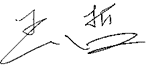 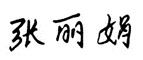 日期：2021年3月课程代码2020529课程名称跨文化交际课程学分2总学时32授课教师马晓彦、王哲教师邮箱maxy@gench.edu.cn（马晓彦）20097@gench.edu.cn（王哲）上课班级英语B19级1班—7班上课教室二教201/外国语324/四教409答疑时间周一8：30-9：30（马晓彦）/周二16：30-17：30（王哲）周一8：30-9：30（马晓彦）/周二16：30-17：30（王哲）周一8：30-9：30（马晓彦）/周二16：30-17：30（王哲）主要教材《大学英语跨文化交际教程》（第2版），严明主编，清华大学出版社，2015.《大学英语跨文化交际教程》（第2版），严明主编，清华大学出版社，2015.《大学英语跨文化交际教程》（第2版），严明主编，清华大学出版社，2015.参考资料《跨文化交际学概论》，胡文仲著， 外语教学与研究出版社， 2015重印版；《跨文化交际学基础》，William J.Starosta 主编，上海外语教育出版社，2007.《跨文化交际学》，贾玉新主编，上海外语教育出版社，2007.《跨文化交际学概论》，胡文仲著， 外语教学与研究出版社， 2015重印版；《跨文化交际学基础》，William J.Starosta 主编，上海外语教育出版社，2007.《跨文化交际学》，贾玉新主编，上海外语教育出版社，2007.《跨文化交际学概论》，胡文仲著， 外语教学与研究出版社， 2015重印版；《跨文化交际学基础》，William J.Starosta 主编，上海外语教育出版社，2007.《跨文化交际学》，贾玉新主编，上海外语教育出版社，2007.周次教学内容教学方式作业1课程介绍及教学目的、内容及考核方式等说明；讲授、讨论预习阅读Chapter 1 “In class learning”2第1章 什么是文化讲授、讨论、案例分析预习阅读Chapter 2  “In class learning”3第2章 传播和跨文化交际讲授、讨论、案例分析预习阅读Chapter 3  “In class learning”4第3章 文化对认知的影响讲授、讨论、案例分析完成阅读Chapter 4  “In class learning”5第4章 跨文化交际障碍讲授、讨论、案例分析完成阅读Chapter 5  “In class learning”6过程性测试 1 书面写作完成书面报告7第5章  言语交际讲授、讨论、案例分析预习阅读Chapter 6  “In class learning”8第6章 非言语交际讲授、讨论、案例分析预习阅读Chapter 7  “In class learning：Text A+B+C”9过程性测试2口头报告制作PPT及视频，完成口头报告10第7章  文化模式（I）- Hall 高低语境文化理论讲授、讨论、案例分析预习阅读Chapter 7  “In class learning:Text D”11第7章  文化模式 （II）- Kluckhohn & Strodtbeck 价值取向理论讲授、讨论、案例分析预习阅读Chapter 7  “In class learning:Text E”12第7章 文化模式（III）- Hofstede 文化维度理论讲授、讨论、案例分析预习阅读Chapter 8  “In class learning”13第8章 文化对语境的影响讲授、讨论、案例分析预习阅读Chapter 9  “In class learning”14第9章 跨文化适应讲授、讨论、情景模拟、案例分析、预习阅读Chapter 10“In class learning”15第10章 跨文化交际能力及期末复习讲授、讨论、情景模拟、案例分析、答疑期末复习准备16随堂期末考试闭卷（笔试）总评构成（1+X）评价方式占比1笔试（闭卷）50%X1书面报告20%X2口头报告+PPT15%X3课程参与度15%